 I  Karta aktywności fizycznej uczniaTYDZIEŃ PIERWSZY -Data rozpoczęcia 02.11.2020 – Data zakończenia 06.11.2020                                                                     INSTRUKCJAĆwiczymy minimum 4 dni w tygodniu choć zachęcam do codziennej aktywności. Wiemy wszyscy ,jak ważna jest odpowiednia dawka ruchu w waszym wieku.Z pierwszych 5 ćwiczeń postarajmy się zrealizować  minimum 3  przy każdej lekcji , 10 minut rozgrzewki ogólnorozwojowej, którą doskonale potraficie przeprowadzić,                                                                                                                                                                 Dodatkowo jeśli wykonacie jakąś inna aktywność fizyczną wpiszcie ją w ostatnią rubrykę na dole tabelki1.pompki -filmik instruktażowy                https://www.youtube.com/watch?v=_Au-OGr8iqU2.brzuszki -filmik instruktażowy                https://www.youtube.com/watch?v=iYu4bVkpUM03.plank-filmik instruktażowy                     https://www.youtube.com/watch?v=Rhq4govSpAg4.przysiad -filmik instruktażowy                https://www.youtube.com/watch?v=UxWyPQ89zO85.skakanka -filmik instruktażowy              https://www.youtube.com/watch?v=iWjLIKmkvNIJak można zdobyć ocenę?Ocenę bardzo dobrą otrzymujecie za odesłanie wypełnionej  karty aktywności. Ocenę celującą dostajecie za odesłanie karty oraz udokumentowanie (krótki filmik do 20 s. lub zdjęcia –co najmniej 5  innej ciekawej formy aktywności, którą mi prześlecie. Oczywiście za brak kart aktywności nie dostajecie ocen negatywnych. Mam tylko nadzieje, że uda mi się zainspirować Was do ćwiczenia. Wiem jak wiele pracy macie z innymi przedmiotami .Wykorzystajcie tą kartę również do monitorowania waszej formy. Pamiętajmy , że w zdrowym ciele zdrowy duch.Pozdrawiam Damian ChudzikiewiczĆwiczenie1.Pompki ilosć powtórzeń2.Brzuszkiilość powtórzeń3.Planki(deska)ilość serii/czas 4.Przysiadyilość powtórzeń5.Skakanka lub przeskoki przez np. pudełko czas lub ilość powtórzeńRozgrzewka 10min.……………………………………………..Imię i nazwiskoKlasa………….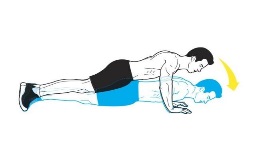 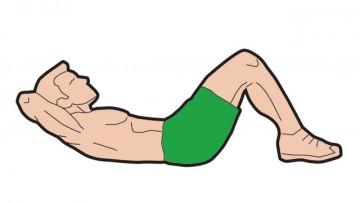 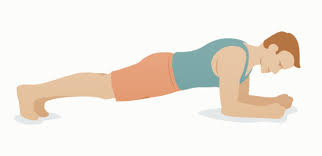 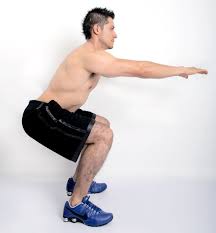 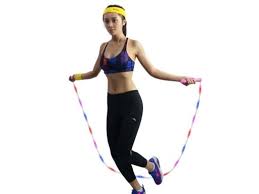 Zaznaczamy X w dniu ćwiczenia jeśli wykonaliśmyrozgrzewkęPoniedziałekWtorekŚrodaCzwartekPiątekDodatkowa  aktywność fizycznaopisz krótko jaka